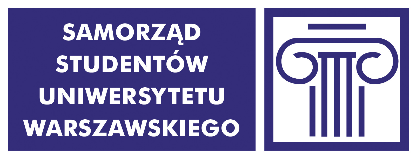 PROTOKÓŁZ WYBORÓW PRZEDSTAWICIELI STUDENTÓWW OKRĘGU WYBORCZYM NR 11WYDZIAŁ PEDAGOGICZNYDO RADY SAMORZĄDU STUDENTÓWW dniu 7.11.2019 r. w godz. 11:30 – 17:30 w budynku Wydziału Pedagogicznego przy ul. Mokotowskiej 16/20, odbyły się wybory przedstawicieli studentów jednostki do w/w organu.Do obsadzenia było 5 mandatów. Obsadzono 5 mandatów.Uprawnionych do głosowania było 1125 studentów (wg danych Biura Spraw Studenckich UW). Wydano 59 kart do głosowania. Z urny wyjęto 59 kart do głosowania, w tym kart ważnych 59, a nieważnych 0.Głosów nieważnych było 18, a głosów ważnych oddanych łącznie na wszystkich kandydatów 111.Procedurę wyborczą w dniu głosowania przeprowadził(a):przedstawiciel Komisji Wyborczej SS UWkomisja skrutacyjna powołana przez przedstawiciela Komisji Wyborczej SS UWProtokół sporządzono w składzie:Radosław MadajczakW wyniku przeprowadzonego głosowania wybrano następujące osoby:W wyborach przedstawicieli studentów w/w jednostki Uniwersytetu Warszawskiego do w/w organu poniższe kandydatury otrzymały następującą liczbę głosów:Decyzje wydane podczas głosowania lub istotne okoliczności związane z przebiegiem głosowania: …………………………………………..………………………………………………………………………………………………………………………………..………………………………………………………………………………………………………………………………..……………………………………………………………………………Zastrzeżenia do protokołu (wraz z czytelnym podpisem zgłaszającego/zgłaszających zastrzeżenia):…………………………………………..………………………………………………………………………………………………………………………………..………………………………………………………………………………………………………………………………..……………………………………………………………………………Protokół niniejszy sporządzono w czterech egzemplarzach:dla Rady Samorządu Studentów jednostki Uniwersytetu Warszawskiego,dla władz jednostki Uniwersytetu Warszawskiego,dla Komisji Wyborczej Samorządu Studentów Uniwersytetu Warszawskiego,w celu ogłoszenia wyników wyborów.Członkowie Komisji Wyborczej Samorządu Studentów Uniwersytetu Warszawskiego:Radosław MadajczakDelegaci:Mężowie zaufania:Jeżeli treść protokołu nie mieści się na formularzu, należy przenieść ją na dolna część tej karty protokołu, dodatkowo podpisując. W razie zastrzeżeń do protokołu, komisja wyborcza przedstawia w protokole swoje stanowisko do zastrzeżeń. Do egzemplarza protokołu ogłaszającego wyniki wyborów należy dołączyć informację o trybie zgłaszania wniosków w treści ustalonej przez Komisję Wyborczej Samorządu Studentów Uniwersytetu Warszawskiego.Dominika PanfilAleksandra FrątczakAleksandra AraszkiewiczSandra WójcikGabriela BałataAleksandra Araszkiewicz13Gabriela Bałata9Aleksandra Frątczak28Joanna Myszko6Kinga Ostrowska8Dominika Panfil29Aleksandra Piecyk8Sandra Wójcik10